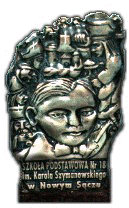 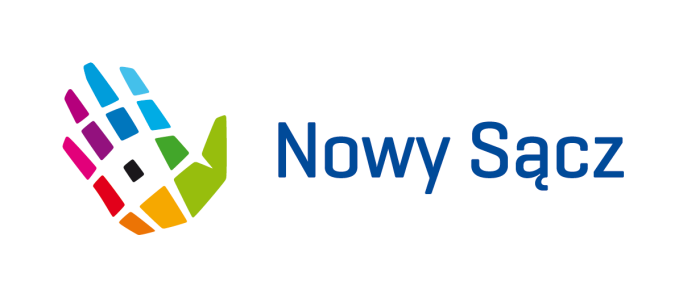 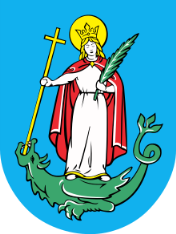 100-lecie odzyskania niepodległościTurniej szkół - Nowy Sącz 2018RegulaminKonkursu Poetyckiegoz okazji odzyskania przez Polskę niepodległościpn. „Strofy dla Niepodległej”pod honorowym patronatem Prezydenta Miasta Nowego Sącza – Ryszarda Nowaka1. Cele Konkursu Poetyckiego z okazji jubileuszu odzyskania przez Polskę niepodległości:-  pogłębianie patriotycznych postaw uczniów; - wyrabianie poczucia dumy narodowej, radości z bycia Polakiem;-  kształtowanie poczucia świadomości narodowej i szacunku wobec własnego państwa; - wyrabianie poszanowania dla symboli i świąt narodowych;- poszerzenie wiedzy uczniów na temat historycznego i współczesnego rozumienia patriotyzmu;-  pogłębianie wiedzy na temat historii Polski, ważnych wydarzeń i postaci historycznych;- doskonalenie umiejętności  poprawnego i sprawnego pisania w języku polskim;- pielęgnowanie świąt i obrzędów, związanych z polską tradycją i folklorem;- ukazanie uroku legend polskich;- uwrażliwianie na piękno przyrody ojczystej;-  rozwijanie twórczego zaangażowania uczniów.2. Organizatorzy:Organizatorem Konkursu Poetyckiego z okazji jubileuszu odzyskania przez Polskę niepodległości jest Szkoła Podstawowa nr 18 im. Karola Szymanowskiego w Nowym Sączu.3. Uczestnicy konkursu:Konkurs jest skierowany do szkół podstawowych mających siedzibę na terenie Nowego Sącza.4. Zakres i tematyka.a) Przedmiotem konkursu jest  napisanie wiersza o tematyce patriotycznej z okazji jubileuszu odzyskania przez Polskę niepodległości.b) Przyjmowane będą indywidualne prace poetyckie uczniów, samodzielne, twórcze i oryginalne.c) Wiersz musi być zgodny z tematyką konkursu, napisany z dbałością językową oraz poprawnością ortograficzną i interpunkcyjną.d) Praca poetycka powinna realizować cele konkursu zawarte w punkcie 1. niniejszego regulaminu.5. Struktura organizacyjna:a) Konkurs Poetycki z okazji odzyskania przez Polskę niepodległości na wiersz o tematyce patriotycznej odbywa się w dwóch etapach w następujących terminach:- Etap I (szkolny) - organizuje szkoła we własnym zakresie wg wewnętrznego regulaminu- Etap II (miejski) - organizuje Szkoła Podstawowa nr 18 im. Karola Szymanowskiego w Nowym Sączu, termin nadsyłania prac do 16.04.2018 r.b) Komisje konkursowe I etapu przesyłają do organizatora II etapu, tj. Szkoły Podstawowej nr 18 im. Karola Szymanowskiego w Nowym Sączu prace laureatów wyłonionych w I etapie konkursu wraz z metryczką i oświadczeniami w terminie do 16.04.2018 r. ( maksymalnie dziesięć prac, po pięć w każdej kategorii )c) Prace konkursowe należy przesyłać  na adres bibliotekarz18@gmail.com w wersji edytowalnej, najlepiej w programie Microsoft Word oraz dostarczyć w formie wydruku (wraz z oświadczeniami i metryczkami - załączniki do regulaminu) do sekretariatu szkoły ewentualnie przesłać na adres:Szkoła Podstawowa nr 18im. Karola Szymanowskiego w Nowym Sączuul. Władysława Broniewskiego 533-300 Nowy Sączz dopiskiem „Strofy dla niepodległej”   d) Oceny prac zgłoszonych do II etapu dokonuje komisja powołana przez organizatora.e) Kategorie konkursu:- klasy I – III- klasy IV - VII6. Warunki uczestnictwa.a) Uczestnicy eliminacji miejskich wyrażają zgodę (załącznik do regulaminu) na przetwarzanie danych osobowych i publikację pracy bez honorarium za prawa autorskie w pokonkursowym tomiku poezji.b) Do eliminacji miejskich szkolna komisja zgłasza maksymalnie 10 prac, do 5 prac w każdej kategorii wiekowej.c) Zgłoszenia dokonuje się poprzez przesyłanie prac na adres bibliotekarz18@gmail.com  oraz złożenie w sekretariacie lub przesłanie pocztą wydruków  wraz z metryczkami  i oświadczeniami (załączniki do regulaminu).7. Ocena:a) Komisja II etapu, powołana przez organizatora, dokona oceny prac w kategoriach wiekowych.b) Decyzja komisji konkursowej jest ostateczna i nie podlega odwołaniu.c) Prace nadesłane po terminie, niespełniające podanych wyżej warunków oraz nierealizujące tematu konkursu nie będą oceniane.8. Nagrody:a) Zwycięzcy konkursu zostaną wyróżnieni nagrodami i pamiątkowymi dyplomami.b) Za udział w konkursie szkoły otrzymują punkty w klasyfikacji generalnej TURNIEJU SZKÓŁ – NOWY SĄCZ 2018 c) Rozwiązanie konkursu  odbędzie się na początku czerwca – o czym szkoły zostaną powiadomione.d) Informacja o terminie i miejscu uroczystego podsumowania konkursu zostanie zamieszczona na stronie internetowej http://sp18ns.cba.pl  i przesłana pocztą mailową na adres szkół uczestniczących w konkursie.e) Organizatorzy II etapu miejskiego niezwłocznie po rozwiązaniu konkursu prześlą informację do Wydziału Edukacji na potrzeby klasyfikacji generalnej TURNIEJU.9. Informacje dodatkowe:a) Organizatorzy zastrzegają sobie prawo nieodpłatnego wykorzystania prac konkursowych, w tym prac nagrodzonych i wyróżnionych, do promocji idei konkursu, a także prawo do nieodpłatnego upublicznienia prac w pokonkursowym tomiku poezji.b) Sytuacje nieobjęte niniejszym regulaminem rozstrzygają organizatorzy konkursu.c) Nadesłanie prac jest równoważne z akceptacją powyższego regulaminu.…………………………………….                                                                                                                             organizatorNowy Sącz, …………………………….2018 r.Załącznik nr 1 do regulaminu konkursu poetyckiego „Strofy dla Niepodległej”Oświadczenia rodzica (prawnego opiekuna)Wyrażam zgodę na wykorzystanie przez organizatorów Konkursu Poetyckiego  „Strofy dla Niepodległej”pracy oraz danych osobowych mojego dziecka ……………………………………………………………………………………....do promocji idei konkursu, a także  do nieodpłatnego upublicznienia w pokonkursowym tomiku poezji.                                                               ……………………………………………………….                                                                                                                      czytelny podpis rodzica (prawnego opiekuna) Załącznik nr 2 do regulaminu konkursu poetyckiego „Strofy dla Niepodległej”Metryczka pracy konkursowej Tytuł pracy:Imię i nazwisko autora:Klasa:Imię i nazwisko nauczyciela (opiekuna):Dane adresowe szkoły:(pełna nazwa szkoły,adres)Adres e-mail szkoły:Numer telefonu szkoły: